CALENDÁRIO C10janeiro2021RECESSO + AVALIAÇÕES M1D3AçõesRealizamos o recesso até o dia 15 e posteriormente processos de organização do semestre, rematrículas, substitutiva e exames da M1D3.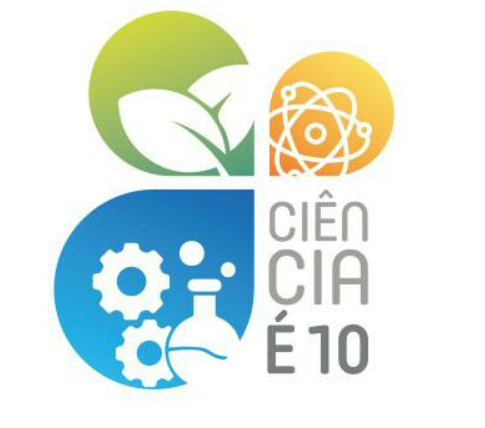 12Recesso34567891011121314151617181920212223rematrícula24252627282930EXAME MID331fevereiro2021ORIENTAÇÕES TCC + INÍCIO M1D4AçõesInstruções gerais do TCC e evento online para discutir delineamento dos trabalhos, início da disciplina M1D4123456Encontro Síncrono sobre TCC7891011121314151617181920Postagem da primeira versão do plano TCCInício M1D4212223242526272813/03/2021março2021M1D4 e início das disciplinas M2D2 e TCC2AÇÕESFINALIZAÇÃO DA DISCIPLINA M1D4 E SEMANA DE AVALIAÇÕES; início das próximas disciplinas12345678910111213Finalização m1d414151617181920Semana exame final21222324252627Início disciplinas M2D2 + TCC228293031abril2021M2D2 + TCC2- 16 SEMANASAÇÕESAndamento das disciplinas M2D2 E TCC2 e orientação de TCC123456789101112131415161718192021222324252627282930maio2021M2D2 + TCC2- 16 SEMANASAÇÕESAndamento das disciplinas M2D2 E TCC2 e orientação de TCC12345678910111213141516171819202122232425262728293031junho2021M2D2 + TCC2- 16 SEMANASAÇÕESAndamento das disciplinas M2D2 E TCC2 e orientação de TCC123456789101112131415161718192021222324252627282930julho2021M2D2 + TCC2- 16 SEMANASAÇÕESFinalização disciplinas M2D2 e TCC2; Organização avaliação de pôster comum as duas disciplinas (encontro síncrono). Andamento da disciplina tcc3 e orientação de TCC12345678910Encontro virtual  M2D2 e TCC211121314151617Semana avaliações substi. e exames18192021222324Início TCC325262728293031agosto2021M2D2 + TCC2- 16 SEMANASAÇÕESAndamento da disciplina tcc3 e orientação de TCC12345678910111213141516171819202122232425262728293031setembro2021TCC3- 12 SEMANASAÇÕESAndamento da disciplina tcc3 e orientação de TCC123456789101112131415161718EXEME19202122232425Preparação pôster e artigo2627282930outubro2021TCC3- 12 SEMANASAÇÕESAndamento da disciplina tcc3 e orientação de TCC12345678910111213141516Preparação da versão final pós banca1718192021222324252627282930Entrega das versões finaisDocumentação final dos TCCs por parte dos orientadores31Disciplinas SemanasperíodoMID4415/2 A 13/0315 A 20/03 (EXAME)M2D2 E TCC21622/03 a 10/07EXAME até17/07TCC31219/07 até 11/09Até 18/09 EXAMEDefesa TCC10/10/2021